Centrales de production d’air comprimé médicalL’AIR DANS LE DOMAINE DE LA SANTÉAir médicinal et air techniqueFabriquer de l’air médical fait partie de notre savoir-faire depuis 1970. Nous concevons nos centrales d’air à l’aide d’un compresseur, d’une chaîne de traitement et d’accessoires liés à l’air médical.Eco-conçues et commercialisées en version compacte ou modulable, nos centrales d’air à utilisation médicale existent en plusieurs déclinaisons. Elles peuvent être installées dans un local technique ou bien à l’extérieur dans une cabine ou un container.Centrales d’airNous retrouvons nos centrales d’air médical sous la gamme HOSPITAIR avec des technologies sèches ou lubrifiées.L’HOSPITAIR HYPERBARE, centrale spécifique pour l’hyperbarie vient compléter notre offre de production sur site.La gamme AIRMIL’S permet de fournir les installations en air technique pour les besoins annexes de l’hôpital.Nous rappelons que la norme ISO 7396-1 exige la séparation des réseaux d’air médical et d’air technique. Cette dernière norme recommande l’utilisation de compresseurs sans huile.La société est également certifiée ISO 13485, 9001, 14001.AccessoiresLes filtrations, les chaînes de traitement d’air ainsi que les lignes de détente sont des éléments essentiels dans la composition d’une centrale d’air médical afin de respecter les exigences de la pharmacopée européenne.Le contrôle et la régulation peuvent être gérés par nos différents automates programmables dont le PROCOM à écran tactile qui peut assurer une télésurveillance de l’installation.Nous disposons également d’accessoires complémentaires pour perfectionner votre installation.Rappel des exigences de la pharmacopée pour l’airH20 : 67 ppmCO : 5 ppmCO2 : 500 ppmSO2 : 1 ppmNO – NO2 : 2 ppmHuile : 0,1 mg/m3Oxygène : 20,4% ≤ O2 ≤ 21,4%Centrales de production de vide médical LES TECHNOLOGIES DU VIDE ET LA SANTÉPompes et centrales de vide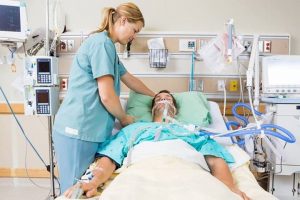 Le vide est un fluide stratégique dans les activités médicales. Parmi ses principales applications, on peut citer la néonatologie, la chirurgie, l’anesthésie, les soins intensifs, la réanimation, etc…Fonctionnement d’une centrale de videLe vide médical est produit par une centrale constituée de plusieurs éléments :– plusieurs pompes à vides (3 sources minimum)– un réservoir de stockage qui permet d’assurer la régulation et de garantir la continuité de la fourniture de vide malgré les pics de consommation– un système de régulation et de pilotage électronique ou électromécanique, qui maintient la pression de départ réseau entre -650 et -900 mbar relatifs– une filtration antibactérienne destinée à piéger les bactéries et les diverses substances provenant de l’utilisation et de protéger le personnel de maintenanceTechnologies des pompes à videLa technologie des pompes à vide mono-étagées à palettes lubrifiées et des pompes à becs sans huile est parfaitement adaptée à la production du vide médical pour deux raisons : le niveau de vide satisfaisant et la capacité à travailler sur des procédés humides.Les centrales de vide sont installées dans le local technique en version compacte ou à l’extérieur dans une cabine ou un container. Le vide est ensuite distribué par un réseau qui dessert l’ensemble de l’établissement de santé.Fiabilité des centrales de videContrairement aux autres fluides médicaux, il n’existe pas de secours en bouteille pour pallier la défaillance du système de production de vide. La disponibilité et la fiabilité des centrales est donc primordiale pour la sécurité des patients.Le fonctionnement peut être surveillé en différents points de l’établissement par report des principaux paramètres et des alarmes. L’utilisation d’appareils de contrôle et de régulation permet une bonne gestion de la production de fluides médicaux.Gamme de systèmes de videEn tant que fabricant de pompes à vide, notre gamme pour la santé intègre des pompes à vide lubrifiées et sèches pour :– le vide médical– le vide laboratoire– l’aspiration des gaz d’anesthésie, SEGA– les armoires d’urgenceL’ensemble de notre gamme répond à la norme ISO 7396-1 version 2016 et HTM 02-01 et est marqué CE DM classe IIA. La société est également certifiée ISO 13485.